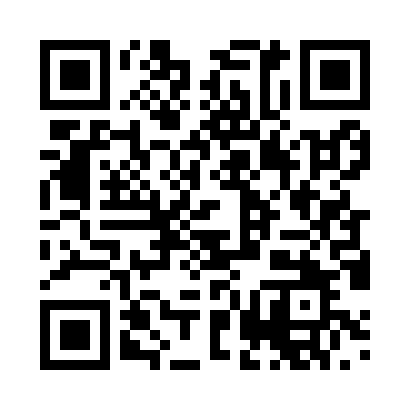 Prayer times for Attenhausen, GermanyWed 1 May 2024 - Fri 31 May 2024High Latitude Method: Angle Based RulePrayer Calculation Method: Muslim World LeagueAsar Calculation Method: ShafiPrayer times provided by https://www.salahtimes.comDateDayFajrSunriseDhuhrAsrMaghribIsha1Wed3:426:031:265:278:4911:002Thu3:386:021:255:288:5011:033Fri3:356:001:255:298:5211:064Sat3:325:581:255:298:5311:095Sun3:295:561:255:308:5511:126Mon3:255:551:255:308:5611:147Tue3:225:531:255:318:5811:178Wed3:195:511:255:328:5911:209Thu3:155:501:255:329:0111:2310Fri3:125:481:255:339:0211:2611Sat3:105:471:255:339:0411:3012Sun3:095:451:255:349:0511:3313Mon3:095:441:255:349:0711:3314Tue3:085:421:255:359:0811:3415Wed3:075:411:255:369:1011:3416Thu3:075:391:255:369:1111:3517Fri3:065:381:255:379:1211:3618Sat3:065:371:255:379:1411:3619Sun3:055:361:255:389:1511:3720Mon3:055:341:255:389:1611:3821Tue3:055:331:255:399:1811:3822Wed3:045:321:255:399:1911:3923Thu3:045:311:255:409:2011:3924Fri3:035:301:255:409:2211:4025Sat3:035:291:265:419:2311:4026Sun3:035:281:265:419:2411:4127Mon3:025:271:265:429:2511:4228Tue3:025:261:265:429:2611:4229Wed3:025:251:265:439:2711:4330Thu3:015:241:265:439:2911:4331Fri3:015:231:265:449:3011:44